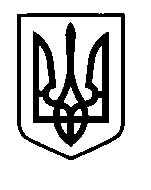 УКРАЇНАПрилуцька міська радаЧернігівська областьУправління освіти Про участь учнів-спортсмені у міжобласному турнірі з футболу	Згідно з Положенням про проведення ІІІ міжобласного турніру з футболу серед юнаків 2005 року народження та молодші, відповідно до подання директора Прилуцької ДЮСШ від 20.09.2017 року №149,НАКАЗУЮ:Дозволити виїзд збірній команді міста у складі  15 учнів-спортсменів (додаток) та керівнику команди старшому тренеру-викладачу з футболу ДЮСШ Бурмаці О.В. 22 по 23 вересня 2017 року в м. Семенівку для участі у ІІІ міжобласному турнірі з футболу серед юнаків 2005 року народження та молодші  за рахунок коштів не заборонених чинним законодавством України, без залучення бюджетних коштів.2.	Відповідальність за життя та здоров'я учнів в дорозі до м. Семенівки, під час змагань та у зворотному напрямку покласти на керівника команди Бурмаку О.В. 3.	Директорам ЗНЗ:3.1.	Звільнити учнів ЗНЗ, зазначених у п.1, від навчальних занять з 22 по 23 вересня 2017 року для участі у змаганнях.3.2.	Видати відповідні накази по навчальних закладах.4.	Контроль за виконанням даного наказу покласти на спеціаліста І категорії управління освіти Гуляєву Т.М.Начальник управління освіти							С.М. ВОВК								Додаток								до наказу управління освіти									від 20.09.16 р. №297Список збірної команди 20 вересня 2017 р.НАКАЗм. Прилуки№2971Рахуба ВладиславПрилуцька гімназія №1 ім. Георгія Вороного2Дубіль АнтонПрилуцька гімназія №1 ім. Георгія Вороного3Ковтун ДмитроПрилуцька гімназія №1 ім. Георгія Вороного4Федоренко АрсенПрилуцька гімназія №1 ім. Георгія Вороного5Пиріг ВладиславПрилуцька гімназія №5 імені Віктора Андрійовича Затолокіна6Пономаренко ІлляПрилуцька  СШ І-ІІІ ст. №67Черненко ЄгорПрилуцька  СШ І-ІІІ ст. №68Копотієнко РостиславПрилуцька  ЗОШ І-ІІІ ст. №79Дорошенко ОлексійПрилуцька  ЗОШ І-ІІІ ст. №710Яременко АртемПрилуцька  ЗОШ І-ІІІ ст. №711Мельников РоманПрилуцька  ЗОШ І-ІІІ ст. №912Бодько ДенисПрилуцька  ЗОШ І-ІІІ ст. №1213Іванов АндрійПрилуцька  ЗОШ І-ІІІ ст. №1314Гоголь АртемПрилуцька  ЗОШ І-ІІІ ст. №1315Висотченко ДмитроПрилуцька  ЗОШ І-ІІІ ст. №13